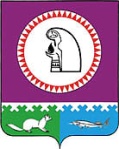 Об организации инклюзивного образования лиц с ограниченными возможностями здоровья в Октябрьском районе 	В соответствии с постановлением Правительства Ханты-Мансийского автономного округа-Югры от 13.12.2013 № 543-п «Об организации  инклюзивного образования лиц с ограниченными возможностями здоровья в Ханты-Мансийском автономном округе-Югре», в целях создания необходимых условий для получения качественного образования лиц с ограниченными возможностями здоровья,ПРИКАЗЫВАЮ:	1. Утвердить прилагаемое Положение об организации инклюзивного образования лиц с ограниченными возможностями здоровья в Октябрьском районе.	2. Руководителям образовательных организаций Октябрьского района обеспечить мероприятия по организации инклюзивного образования лиц с ограниченными возможностями здоровья в образовательных организациях.	3. Контроль за исполнением приказа возложить на Соколову Г.Д., заместителя начальника Управления образования и молодежной политики  администрации Октябрьского района.Начальник Управления                                                                                                Т.Б. КиселеваРассылка:1. в дело – 1 экз.2. отдел общего образования – 1экз.3. в ОУ – 43 экз.Исполнитель:специалист-эксперт  отдела общего образованияУправления образования и молодежной политикиВасильева Инесса Борисовна28059, VasilyevaIB@oktregion.ru,Приложение к приказу Управления образования и молодежной политики администрации Октябрьского районаот 24.03.2014  № 229 -од Положение об организации инклюзивного образования лиц с ограниченными возможностями здоровья в Октябрьском районе1. Настоящее Положение определяет основы организации инклюзивного образования лиц с ограниченными возможностями здоровья (детей-инвалидов и детей с ограниченными возможностями здоровья) в образовательных организация Октябрьского района (далее - лица с ОВЗ).2. Для организации инклюзивного образования лиц с ОВЗ в Октябрьском районе:2.1. Управление образования и молодежной политики администрации Октябрьского района:- обеспечивают разработку и утверждение необходимых нормативных правовых актов по организации инклюзивного образования лиц с ОВЗ в Октябрьском районе;- определяет образовательные организации, в которых организуется инклюзивное образование для лиц с ОВЗ;- инициирует включение в муниципальные программы мероприятий, направленных на создание доступной, безбарьерной среды в образовательных организациях;- организует и проводит мероприятия по созданию равного доступа лицам с ОВЗ к обучению: оснащение образовательных организаций специальным, в том числе учебным, реабилитационным, компьютерным оборудованием и др.;- выявляют потребность в прохождении курсовой подготовки и курсов повышения квалификации педагогов, работающих с лицами ОВЗ, в рамках инклюзивного образования, в соответствии с которой направляют заявку в Департамент образования и молодежной политики Ханты-Мансийского автономного округа-Югры;- осуществляет взаимодействие с Департаментом образования и молодежной политики Ханты-Мансийского автономного округа-Югры по организации инклюзивного образования;- инициируют и организуют проведение мероприятий, направленных на формирование толерантного отношения к лицам с ОВЗ в образовательных организациях, с привлечением общественных организаций инвалидов.2.2. Образовательные организации Октябрьского района:- реализуют основные образовательные программы, обеспечивающие совместное обучение лиц с ОВЗ и лиц, не имеющих нарушений развития;- организуют проведение мероприятий по формированию благоприятного психологического климата для лиц с ОВЗ в образовательных организациях;- формируют заявку педагогов на прохождение курсов повышения квалификации,  по вопросам инклюзивного образования и направляют её в Управление образования и молодежной политики администрации Октябрьского района;- обеспечивают выполнение мероприятий по созданию равного доступа лицам с ОВЗ к обучению: оснащение образовательных организаций специальным, в том числе учебным, реабилитационным, компьютерным оборудованием и др.;- организуют работу воспитателей (тьюторов), обеспечивающих сопровождение образовательного процесса в рамках инклюзивного образования.3. Организация обучения лиц с ОВЗ в образовательных организациях осуществляется в соответствии с приказом Министерства образования и науки Российской Федерации          от  30 августа 2013 года № 1015 «Об утверждении Порядка организации и осуществления образовательной деятельности по основным общеобразовательным программам начального общего, основного общего и среднего общего образования». Администрация Октябрьского районаУПРАВЛЕНИЕ ОБРАЗОВАНИЯ И МОЛОДЕЖНОЙ ПОЛИТИКИПРИКАЗАдминистрация Октябрьского районаУПРАВЛЕНИЕ ОБРАЗОВАНИЯ И МОЛОДЕЖНОЙ ПОЛИТИКИПРИКАЗАдминистрация Октябрьского районаУПРАВЛЕНИЕ ОБРАЗОВАНИЯ И МОЛОДЕЖНОЙ ПОЛИТИКИПРИКАЗАдминистрация Октябрьского районаУПРАВЛЕНИЕ ОБРАЗОВАНИЯ И МОЛОДЕЖНОЙ ПОЛИТИКИПРИКАЗАдминистрация Октябрьского районаУПРАВЛЕНИЕ ОБРАЗОВАНИЯ И МОЛОДЕЖНОЙ ПОЛИТИКИПРИКАЗАдминистрация Октябрьского районаУПРАВЛЕНИЕ ОБРАЗОВАНИЯ И МОЛОДЕЖНОЙ ПОЛИТИКИПРИКАЗАдминистрация Октябрьского районаУПРАВЛЕНИЕ ОБРАЗОВАНИЯ И МОЛОДЕЖНОЙ ПОЛИТИКИПРИКАЗАдминистрация Октябрьского районаУПРАВЛЕНИЕ ОБРАЗОВАНИЯ И МОЛОДЕЖНОЙ ПОЛИТИКИПРИКАЗАдминистрация Октябрьского районаУПРАВЛЕНИЕ ОБРАЗОВАНИЯ И МОЛОДЕЖНОЙ ПОЛИТИКИПРИКАЗАдминистрация Октябрьского районаУПРАВЛЕНИЕ ОБРАЗОВАНИЯ И МОЛОДЕЖНОЙ ПОЛИТИКИПРИКАЗ«24»марта2014 г№229 - одп.г.т. Октябрьскоеп.г.т. Октябрьскоеп.г.т. Октябрьскоеп.г.т. Октябрьскоеп.г.т. Октябрьскоеп.г.т. Октябрьскоеп.г.т. Октябрьскоеп.г.т. Октябрьскоеп.г.т. Октябрьскоеп.г.т. Октябрьское